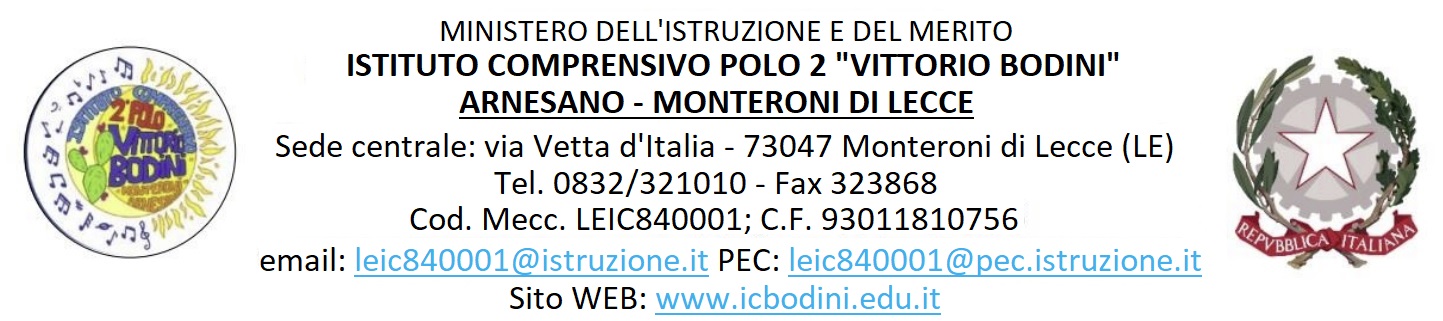 NOTA ESPLICATIVA CERTIFICAZIONE DELLE COMPETENZEALUNN_    ________________________Vista la Legge 104/1992; Visto il D.lgs n. 66 del 13 aprile 2017, art. 7 comma 2;Visto il DM n.742/2017, art. 3 comma 2, art. 4 comma 5;  Visto il DM n. 14 del 30.01.2024, art 3 comma 2;il Consiglio di Classe/ Interclassetenuto conto del percorso dell’alunn_, integra la certificazione delle competenze con la seguente nota esplicativa, riportata nella sez. 10 del PEI. Al fine di raccordare le competenze del Profilo dello studente agli obiettivi specifici del Piano Educativo Individualizzato e definirne un livello di acquisizione, sono stati predisposti degli indicatori guida che chiariscono le competenze acquisite dall’alunn_.Monteroni, ___________________	Il consiglio di Classe/Interclasse                                                                                                                                     IL DIRIGENTE SCOLASTICO          A                                                                                                                                  prof. Ing, GRAZIANO PALMA                                                                                                                                         Firma autografa sostituita a mezzo stampa ai sensi dell’a                                                                                                                                                                  ai sensi dell’art.3 comma 2 del D. Lgs. n.39/1993                                                                                                                                               firma Competenze chiave europee Profilo dello studente 1 Competenza alfabetica funzionaleL’alunn_, in relazione al proprio percorso formativo, ha dimostrato di:comprendere semplici messaggi e testiesprimere i propri bisogniraccontare le proprie esperienzeesprimere le proprie ideecomunicare efficacemente usando canali e codici comunicativi aumentativi e/o alternativiprodurre messaggi legati al proprio vissuto2 Competenza multilinguisticaL’alunn_, in relazione al proprio percorso formativo, ha dimostrato di:comprendere semplici espressioni di uso quotidianoconoscere ed utilizzare semplici termini della lingua stranierainteragire usando semplici formule note e comuniprodurre in forma scritta semplici messaggi e di saper  collegare parole e immagini3 Competenza matematica e competenza in scienze, tecnologie e ingegneriaL’alunn_, in relazione al proprio percorso formativo, ha dimostrato di:trovare soluzioni semplici a problemi reali utilizzando le sue conoscenze matematiche e scientifico-tecnologicheusare le conoscenze matematico scientifiche e tecnologiche  in contesti comunicativi concreti per ricercare dati e informazioniaffrontare problemi e situazioni sulla base di elementi certi utilizzando le conoscenze acquisite  svolgere compiti semplici e applicare le conoscenze acquisite  in contesti noti4 Competenza digitaleL’alunn_, in relazione al proprio percorso formativo, ha dimostrato di:riconoscere le semplici caratteristiche del PC e il loro utilizzo  praticousare le tecnologie per ricercare dati e informazioniusare opportuni software e/o siti didattici5 Competenza personale, sociale e capacità di imparare a imparareL’alunn_, in relazione al proprio percorso formativo, ha dimostrato di:utilizzare in situazioni semplici le conoscenze che possiede  per procedere verso nuovi apprendimentiricercare in situazioni semplici le conoscenze che possiede e  l’aiuto necessario per procedere verso nuovi apprendimenti6 Competenza in materia di cittadinanzaL’alunn_, in relazione al proprio percorso formativo, ha dimostrato di:aver acquisito maggior consapevolezza delle proprie        potenzialitàimpegnarsi a portare a termine il lavoro iniziato da solo o  insieme ad altriconoscere e rispettare le regole condivisesaper rispondere ai propri bisogni avendo cura di séavere cura del benessere degli altri e dell’ambiente7 Competenza imprenditorialeL’alunn_, in relazione al proprio percorso formativo, ha dimostrato di:partecipare alle iniziative proposterealizzare semplici progettisaper chiedere aiuto quando si trova in difficoltàassumersi piccole responsabilitàessere disponibile ad aiutare gli altri8Competenza in materia di consapevolezza ed espressione culturaliL’alunn_, in relazione al proprio percorso formativo, ha dimostrato di:orientarsi nello spazio vissuto e nel tempoosservare intenzionalmente, descrivere ambienti, fenomeni e   fatti legati al proprio vissutoesprimersi in ambiti motori, artistici e musicali usando linguaggi alternativi per comunicare e/o entrare in relazionein relazione alle proprie potenzialità e al proprio talento si  esprime negli ambiti motori, artistici e musicaliNome e CognomeFirma 